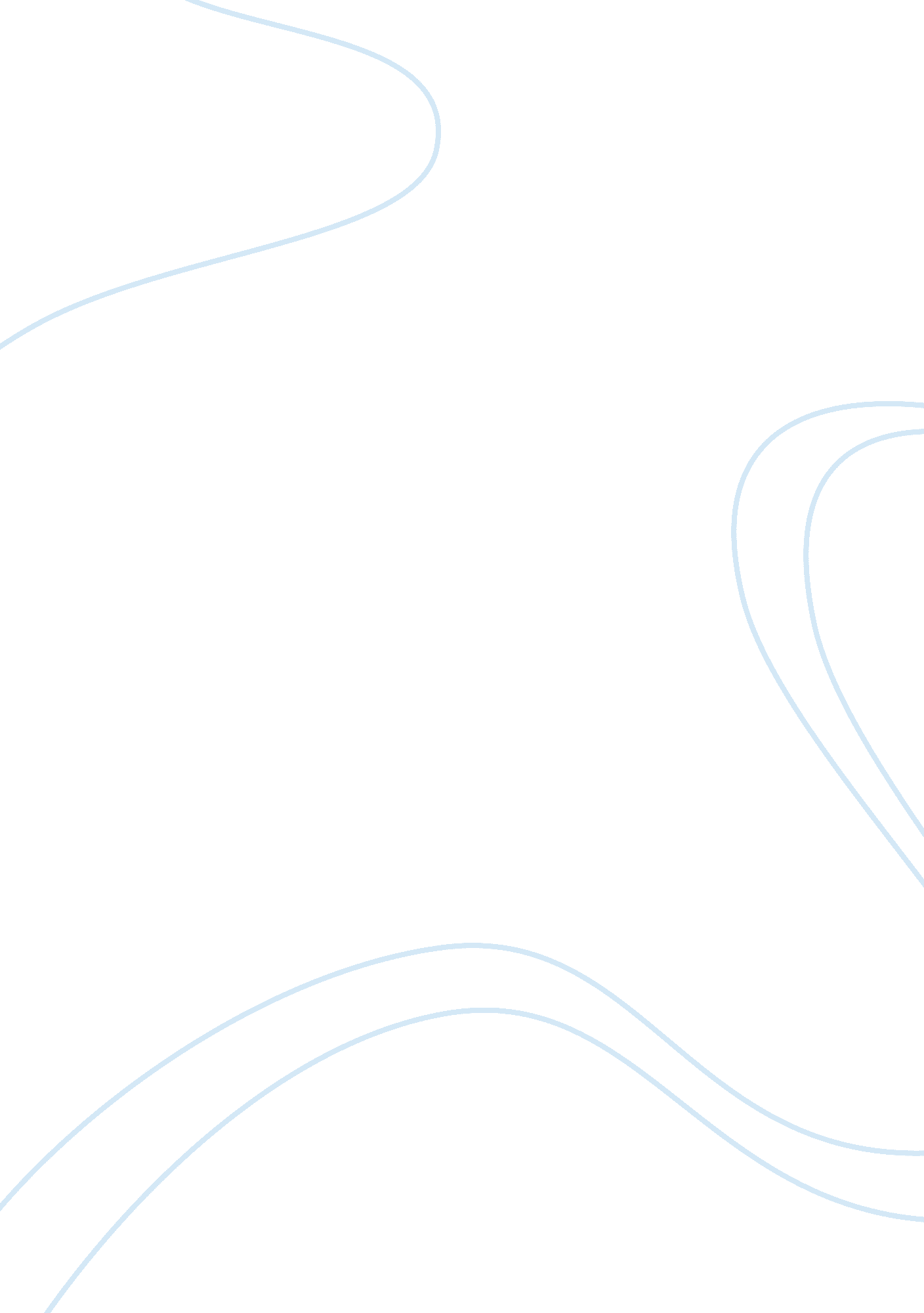 Communication technology movie review exampleSociology, Communication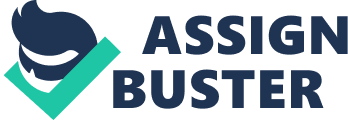 Technology has been welcomed by people across the globe from time immemorial. However, the rate at which thinks happen nowadays creates worries than solutions to the human race. With the rampant increases in the level of technology people are confused whether to appreciate disown technology as far as god’s creation is concerned. People have always argued that god did not intent to create a lazy being thus he gave human beings minds to liberate themselves from their woes. They argue that god’s intention was to restructure the world by insisting that only those who work have to eat. But working is not only physical; it can also mental. If it can be mental then what is the problem if a person decides to come up with big ideas and implement them? Is it a problem when people create destruction weapons and sell them? After all they don’t force anybody to purchase these weapons. They buy at will. 
Nobody is forced to purchase movies and other gadgets that can cause havoc to people. So the argument is, where is the problem when a willing buyer and a will seller agree? Should we blame technology for the evils in the world? Don’t people see the advantages of technology? Why do they accept it if the harm is more than then the benefit? If this is the case, is technology, especially communication technology, good or evil, the salvation of the human race or the destroyer of humankind? The role of communication technology is elaborated through scientific action films which are based on the current technology. PART ONE When we talk about the good or evil of technology we are basically concerned with the advantages and disadvantages of communication technology. On that note, I would like to elaborate on the goodness of communication technology and its role in bringing salvation to the humankind. Communication technology is very convenient. Taking a look at the cell phones; how they best fit in our pockets, how accessible and the rate at which they give us easy time, we can not lie that technology is geared towards giving man what should be. Man really wants to be relieved from the inconveniencing ways of communication. Through or emails, chartrooms, social networking, web cams, internet voice calls and cell phones, the world is a global village. It is smaller than it used to be. Nowadays, instead of people sending letters and patiently wait when it will be replied, several days or months later, people get instant responses through emails and software such as Skype which enable people to make internet voice calls. Instead of the traditional landline which was very expensive and inconveniencing nowadays, communication technology is a notch higher to make man do away with the barriers of communication. When we watch scientific films like the terminator, La Voyage dans La Lune, last trek and the final cut, we are able to see the powerful communication gadgets that they use. Communication technology wants to liberate man from the initial means that were expensive and time consuming. It has generally changed the way people and companies used to do businesses. The response times in these businesses have tremendously been shortened. Another aspect of business that has changed is the customer service. People used to wait for hours in order to be served but nowadays, things have changed. People can solve their problems with their customers through representatives and in a very quick way. In businesses, people can also market their products by texts and emails. This is an implication that the gone days where people were to be physically present for marketing and selling purposes are gone. Nowadays business meetings can be held online and this has reduced the costs that people could incur so as to have a successful meeting. It thus acts as a means of social control. It controls the ways of human kind by playing an informative role. In this aspect, communication technology allows people to explore and know the alternative ways of doing things. In addition to these, communication technology has put the world on its toes. This means that the world is at its fingertips. Due to the cheaper and faster means of communication, people are updated on the world affairs. Countries experiencing calamities are able to be helped faster. For instance, the earthquakes that happen in Asia, famine that hit Kenya and some parts of of east Africa, the situation in Syria among other happenings all over the world. Currently people are in a position to enroll and take their degrees online. This was not the case before. Surgical operations can also be done, courtesy of communication technology. This is a sign that communication is trying its best go liberate man from the bondage of costly living that rendered very many ignorant. Communication technology therefore plays a very big role as far as knowledge is concerned. Apart from the role of informing people, it allows people to explore and know where chances are to invest, to get jobs, to give the best to the society. Examples are in the action film movies; which are nowadays watched across the globe. Secondly, in the movie minority report, we can see the optical recognition system being used to counteract crime in Washington D. C. Irrespective of the strides these films take us forward in imaginations, they double those strides backwards. They can tell us how best to use weapons, make them and at the same time how to destroy them. In the minority report for instance, the optical recognition gets an underground measure which disables our forward strides to liberation. Also in these films, there are rampant incidences of killings which destroy the calls for peace in the world. As a destroyer to the human kind, communication technology as part of the wider technology acts as the central tenet in developing machines and robots which finally will take places of people thus many people will lose their jobs. I can recall when some companies and organizations were coming to terms with technology and accepted computers, very many people were rendered jobless. This means that with the advancements in technology we are digging our own graves. We are creating lesser opportunities for people to fully exploit and advance on their skills. With robots and machines in place, the laid off workers will get it rough in getting money thus meeting their daily expenses will be a nightmare to them. When you deny one the opportunity to earn a living, will it be in order to say that you are denying that person the right to live? How can you live if you don’t have the means? To add on this, we should not forget the lesser the people use money, the more difficult it is in controlling the economy. So with advanced technology, countries like United States of America and china should be prepared to face the consequences. These consequences will greatly affect the world at large. Another dire consequence of technology is the fact that these machines we adopt are not permanent. Despite the fact that we wholly accept them to take part of the human beings, they do not provide permanent solutions. Just like any other machines, robots and computers break up and may render us useless. People continually adopt skills that will enable them know best how to use these machines. This is why technology is simply driving the human beings to their deathbeds. Another problem brought by technology is that they it makes things look real to the extent that some people believe in them. As evidenced for instance in the film, La Voyage dans La Lune, people believe that if for sure heaven exists, then there is no barrier. Through technology, the telescope that was used to discover facts about the moon can still be used to bring hidden places like heaven and hell clearly to the people. Furthermore, it is through technology that people are realizing that some biblical teachings are not true for instance, through creation of the heavens and the earth, rotation of the sun around the earth, ability of the faith to move mountains among others. This contradicts the way nature unfolds in that still there are incidences that technology can not reveal to people. Technology can not explain why man can not stay forever and who controls the forces of nature. Through this, we find technology trying to destroy the nature of god and at the same time not giving people full solutions to the problems. Scientific film movies like the terminator, tries what can happen on the judgment day which nobody knows except God the father. in this movie, there is Hamilton who is busy watching one of the playgrounds packed with children who are to be burnt; an acute description of Armageddon. The animation in this movie looks so real and is really scary. 
Through these movies, through these movies we are able to acknowledge a supreme nature of God. Despite the fact that in terminator, the description is very clear, the films don’t tell when the Armageddon will take place. Secondly they are unable to tell what is life. This gives credit to God on his superiority. However, in the movies, one of god’s roles is violated: the role of taking life. He gives life but in these movies people kill themselves thus undermining his role as the giver and the taker of life. PART 2: The Booker Capitalist Utopian community is to be situated in New Jersey, one of the islands of the great Indian Ocean. It will situated on this island be cause, Booker, wants a secluded place where he can do his things best. It will be started by the Booker’s and his family. This community will adopt the name because the founder, booker will be fond of telling his people to plan of tomorrow by capitalizing on technology. This community will be situated on a two hundred acre land with only six buildings. It focuses on technological reforms and also on self reliance. There will be a community school which acts as the provider for basic education to the people of the community. In this school people at tender age from eight years to twelve are given free tuition for one and a half years. During this time, they are introduced to common skills by being allowed to observe the achievements of past. At this tender age, these people are also involved in making some of the current communication technological gadgets like the clocks, toy phones among others. All these, is done for the community free of charge. The community then sells these to several developing countries and the profits are injected into the research. The researches are geared to get to the horizon of communication technology. Through their discoveries, booker capitalist utopia has increasingly risen to be one of the producers of quality producers of computers. Though the idea of making computers was not theirs, they have realized ways of improving the machine. Currently, communication technology helps this community a lot for they are able to share with her competitors. This has enabled this community to realize a lot and improve on its products. They have developed a gadget that they can use to follow up ideas that their competitors may have generated. At the same time, they have a gadget that detects any camera that is focused on their boardrooms and technology devices. On the government, this utopia has strict rules that don’t tolerate traitors. They consider traitors as people who reveal to their competitors their secrets. Apart from traitors, technology will also enable them track those who breach the law. There will be need of having policemen. Teachers at schools will be modified and robots will take their place. This means that people in almost all sectors will a have relief. This will enable the society to live a life of their choice. It will be lifestyle of less work but increased creativity. In governing, technology will enable then to trace her citizens and their movements, having in mind all citizens are subjected their laws. Punishments advancements are done by a government body which is in charge of discipline. Through in communication technology, the booker’s capitalists want a society that can access the current productive equipment. Machines that they will direct to carry out their jobs and not that they literally get involved in the work. The y would like a digitalized society where production of food is not a nightmare to people but upon a click, they will be able to have their needs satisfied. In case of immigrants, they will find the life on this island very boring. They don’t encourage pleasures that are available in plenty in major towns. The food that this people depend on is imported and it is not easy to get. So they depend on imports and fish as their major types of food. Apart from food, these people believe in marriage and any act of immorality is punishable. There are no vehicles in this land, no motorbikes and planes. The only means of transport is boats which are only two. These boats are reserved for official use only. So in case people may decide to immigrate to this place, they may not like the lifestyle and may be, they will live or simply adapt. CONCLUSION I would like to point out that communication technology plays a very important role in our development for through it the world is globalized. But this is not the case at all times. It creates erosion of humanity and takes us a notch higher, close to our imaginations. Through communication technology people have abused god’s powers, people have developed mentality that they are unstoppable and through several scientific action movies such as super sad: True love story, Terminator among others, human life has become valueless. Nowadays insecurity have increased due to the role that communications technology is doing; exposing all evils that happen at all corners of the world. However much we may take communication technology to be good, it is also digging our graves. BIBLIOGRAPHY: Bertina S.(June 2011)." 1. The Metropolis Robot – Its Creation. 
Brooker, M. (2009). Science Fiction Handbook. Wiley and Sons 
Erlewine, S. T. The Final Cut – Overview retrieved 2009-09-22 
Hinson, H. (July 3, 1991). Terminator 2: Judgment Day The Washington Post: August 26, 2010 
Lambie, Ryan (July 3, 2011). Terminator 2: Judgment Day Dennis Publishing Retrieved January 7, 2012. 
Karp, J. (12 April 2005). "'Minority Report' Inspires Technology. The Wall Street. 
Kreimeier, K. (1999). The Ufa story: a history of Germany's greatest film company, 1918–1945. Berkeley: University of California Press 
Robert, J.(1990). Film: AHistory of the Medium. Thames and Hudson. 
Povey, G. (2007), Echoes, Head Publishing 
Roger E. t(1980-01-01). Encounters of the Third Kind". Chicago Sun-Times. 
Viewers' Guide: Science-Film's Greatest Hits". Entertainment Weekly. Retrieved 2008-11-17. 
Steve P. (January 1978). " The Mind Behind Close of the Third Kind". Film Comment: pp. 23–29. 